Технологическая карта урока географии 9 класс.Тема урока: География машиностроения РоссииТип урока: Усвоения новых знанийЦель урока: изучение географии машиностроения Росси.Задачи урока: Вспомнить основные факторы размещения отраслей машиностроения;Выявить специализацию машиностроения районов России;Организовать деятельность учащихся по выявлению причин неравномерного размещения предприятий трудоёмкого и металлоёмкого машиностроения (практическая работа);Содействовать решению заданий ОГЭ по теме урока.Планируемые результаты.Личностные.Формирование ответственного отношения к учению, целостного мировоззрения, соответствующего современному уровню развития науки;Стремление к самообразованию, самоконтролю и анализу своих действий.Метапредметные.Познавательные.Создавать, применять и преобразовывать знаки и символы;Устанавливать причинно-следственные связи, формулировать выводы;Регулятивные.Организовывать свою деятельность, определять ее цели; Соотносить результат своей деятельности с целью урока:Вести самостоятельный поиск, отбор, анализ информации из различных источников информации;Выполнять учебное действие в соответствии с заданием.Коммуникативные.Организовывать учебное сотрудничество и совместную деятельность с учителем и со сверстниками;Работать индивидуально и в паре.Предметные. Научиться объяснять особенности размещения отраслей машиностроения;Называть крупные центры трудоёмкого и металлоёмкого машиностроения на территории России.Технологии обучения: информационно-коммуникационные, обучение в сотрудничестве.Методы обучения: наглядный, частично-поисковый, практический.Формы обучения: индивидуальные, фронтальные.Оборудование: мультимедийный проектор, компьютер, презентация, учебник, атлас, рабочий лист.Учебник: В.П.Дронов, В.Я.Ром. География России. Население и хозяйство.Атлас: 9 класс «Просвещение».Организация образовательного пространства.Этапы урокаДеятельность учителяДеятельность учащихсяПланируемые УУДОрганизационный моментПроверка подготовленности учащихся к работе. Организация внимания обучающихся.Здравствуйте, ребята! Начинаем урок. Я желаю вам, чтобы вы были старательными, активными и внимательными.Готовятся к уроку.Воспринимают информацию, сообщаемую учителем. Приветствуют учителя.Сообщают отсутствующих.Регулятивные: контроль за состоянием рабочего места.Личностные: настрой на работу, уважение к окружающим.Актуализация знанийВопрос. Какой межотраслевой комплекс мы начали изучать на прошлом уроке?Вопрос. Что такое машиностроительный комплекс?Вопрос. Перечислите виды машиностроенияВыполните задания 1 на рабочем листе. Один ученик работает у магнитной доскиЗадание 1. К каждой отрасли машиностроения подберите фактор размещения (соответствующую(ие) цифру(ы).Ответ: Машиностроительный комплексОтвет: совокупность предприятий, производящих разнообразные машины.Ответ: общее, транспортное, точноеВыполняют задание 1.Тяжёлое – 3,6Сельскохозяйственное- 5,6Автомобилестроение – 4,5,6Авиастроение – 4,5,6Электроника – 1,2Приборостроение – 1,2Личностные: мобилизация внимания. Проявление интереса к поставленной задаче.Регулятивные:умение планировать деятельность в соответствии с поставленной целью.Коммуникативные:  умение с достаточной точностью выражать свои мысли, планирование учебного сотрудничества с учителем и сверстниками, умение: вступать в речевое общение, участвовать в диалоге; выполнять учебные задания в соответствии с поставленнойПредметные: знание:понятия «отрасль»;термина «факторы размещения»;умение обобщать результаты образовательного опыта, связанного с содержанием темы.Целеполагание, планирование учебной деятельностиВыполните задание 2 на рабочем листе.Задание 2. С помощью алфавита определите тему урока: 4, 6, 16, 4, 18, 1. 22, 10, 33           14, 1, 26, 10, 15, 16, 19, 20, 18, 16, 6, 15, 10. 3318, 16, 19, 19, 10, 10. Тема урока: ______________________________Цель урока: ______________________________Выполняют задание 2, определяют тему и цель урока.Тема урока «География машиностроения России»Цель урока «Изучить географию машиностроения России»Личностные: мобилизация внимания. Проявление интереса к поставленной задаче.Коммуникативные: определение цели деятельности, умение с достаточной точностью выражать свои мысли, планирование учебного сотрудничества с учителем и сверстниками, умение: вступать в речевое общение, участвовать в диалоге; выполнять учебные задания в соответствии с поставленной целью; работать в паре.Регулятивные:умение планировать деятельность в соответствии с поставленной целью.Предметные: умение описывать и обобщать результаты образовательного и жизненного опыта, связанного с содержанием темы.Изучение нового материалаМы знаем отрасти и факторы размещения отраслей машиностроения. Сегодня на уроке рассмотрим размещение отраслей по территории России, то есть их географию. Задание: по карте атласа «Машиностроительный комплекс» (стр.16) выясните: 1. Долю машиностроения в отраслевой структуре промышленности экономических районов.2.Во всех ли районах России есть отрасли машиностроения?Вопрос. Чем можно объяснить наличие машиностроения во всех районах России? (вспомните значение машиностроительного комплекса)Выполните задание 3 на рабочем листе.Задание 3. Используя таблицу 17 учебника на стр.80 – 81, подбери к каждому району России специализацию машиностроения.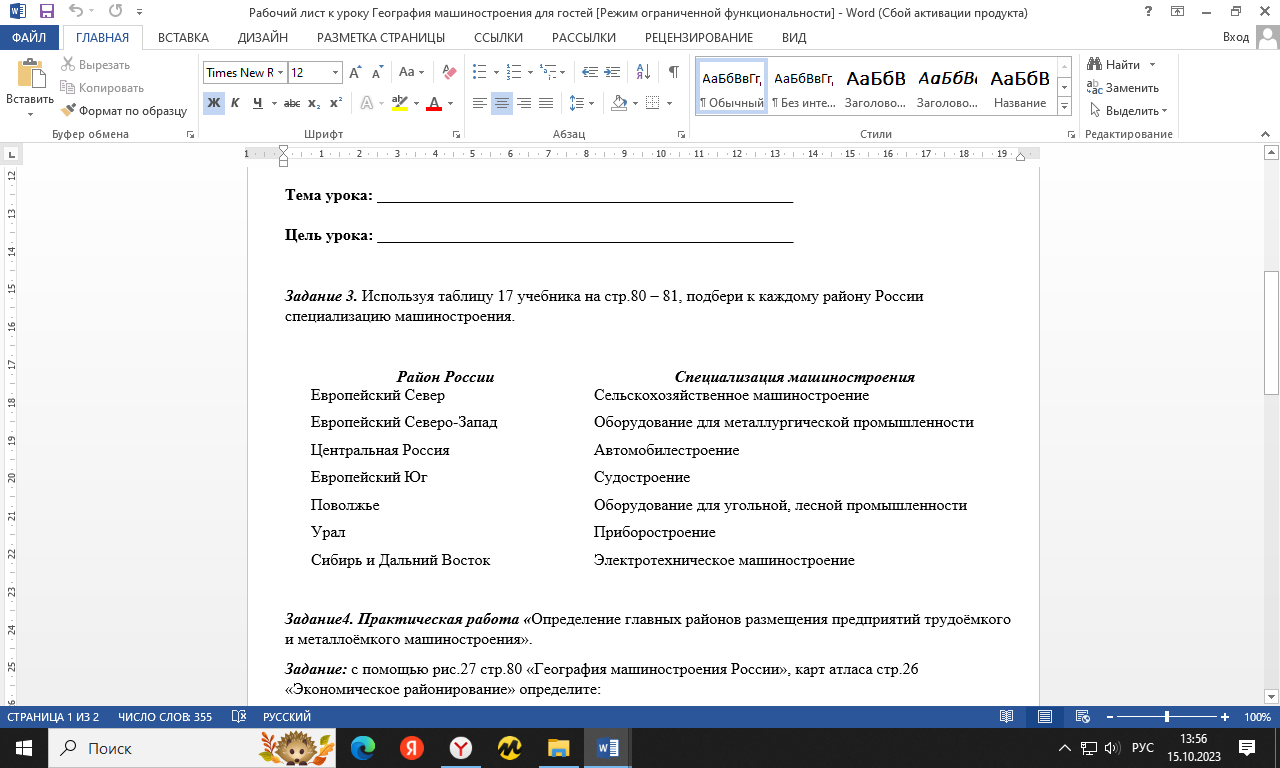 Показывает районы на карте атласа «Экономическое районирование» (стр.26)Вопрос. Объясните размещение отраслей в данных районах России.По ходу объяснения ребят, напротив отраслей специализации районов прикрепляет соответствующие факторы размещения (из задания 1) (на магнитной доске)Выполните задание 4 на рабочем листе.Задание4. Практическая работа «Определение главных районов размещения предприятий трудоёмкого и металлоёмкого машиностроения».Задание: с помощью рис.27 стр.80 «География машиностроения России», карт атласа стр.26 «Экономическое районирование» определите: Районы, центры размещения предприятий трудоёмкого и металлоёмкого машиностроения и укажите причины размещения данных предприятий. Сделайте выводы.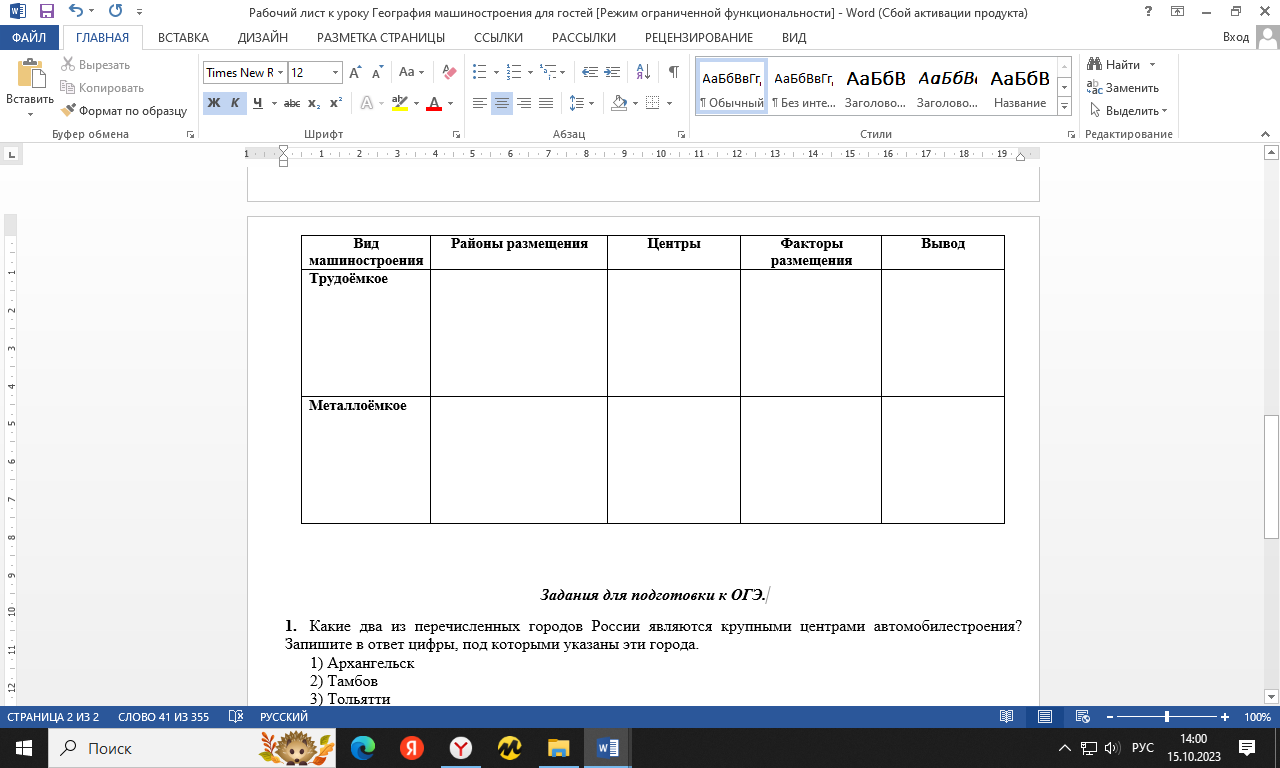 Выполнят задания, отвечают на вопросы.1.Большая доля машиностроения на северо-западе, в центральной части Европейской части России и по реке Волге. 2.ДаОтвет: В данном комплексе работает около 30% работающих, продукция машиностроения применяется повсеместно (в промышленности, быту, на транспорте и т.д.)Выполняют задание (соединяют стрелками отрасль и район)Европейский Север – СудостроениеЕвропейский Северо-Запад – электротехническоеЦентральная Россия - приборостроениеЕвропейский Юг – сельскохозяйственное машиностроениеПоволжье – автомобилестроениеУрал – оборудование для металлургической промышленностиСибирь и Дальний Восток – оборудование для лесной и угольной промышленностиПосле того как выполнили на рабочем листе, выходят и оформляют задание на магнитной доске.Отвечают на вопрос.Европейский Север – транспортный фактор (выход в океан, море)Европейский Северо-Запад – наукоёмкость и трудоёмкость (в СПб находятся центры РАН, город-миллионник)Центральная Россиия – наукоёмкость и трудоёмкость (Москва – РАН, город-миллионник Москва)Европейский Юг – потребитель (развитое с/х)Поволжье – транспортный, трудоёмкость, выгодное ЭГП (река Волга, много городов-миллионников)Урал – металлоёмкость и потребитель (много металла выплавляют и развитая горно-добывающая промышленность)Сибирь и Дальний Восток – потребитель (лесная и угольная промышленности).Выполняют практическую работу.Трудоёмкое машиностроение.Районы размещения – Европейский Северо-Запад, Вентральная Россия, Европейский Юг и ПоволжьеЦентры – Москва, СПб, Самара, Воронеж, Краснодар.Факторы – наукоёмкость, трудоёмкость, транспортный.Вывод. При размещении предприятий трудоёмкого машиностроения учитывают наличие научной базы, квалифицированных кадров, кооперирования наличия транспортных путей.Металлоёмкое машиностроение.Районы размещения – Урал юг Западной и восточной СибириЦентры – Нижний Тагил, Екатеринбург, Челябинск, Новосибирск, Красноярск.Факторы размещения – металлоёмкость, потребительский, транспортный.Вывод. При размещении металлоёмкого машиностроения нужно учитывать наличие металла (сырья), потребителя, и обеспеченность транспортными путями.Личностные:эмоционально-ценностное отношение к значению машиностроения своей страны, многообразию в нем предприятий и отраслей.Регулятивные:организовывать свою деятельность, определять ее цели и задачи, выбирать средства реализации цели и применять их на практике, оценивать достигнутые результаты;вести самостоятельный поиск, отбор, анализ информации из статистических источников, осуществлять ее преобразование, сохранение, передачу;Коммуникативные:умения организовывать учебное сотрудничество, работать индивидуально, в паре;умение осознанно использовать речевые и графические средства для представления результата.Предметные:знание содержания понятий и терминов, связанных с составом и факторами размещения машиностроительного комплекса  России,  источников информации о качественных и количественных  характеристиках комплекса;умение определять значение машиностроительного комплекса.ЗакреплениеВыполните задания для подготовки к ОГЭ в рабочем листе.1.  Какие два из перечисленных городов России являются крупными центрами автомобилестроения? Запишите в ответ цифры, под которыми указаны эти города.1) Архангельск2) Тамбов3) Тольятти4) Вологда5) Нижний Новгород2.  Какие два из перечисленных городов являются центрами сельскохозяйственного машиностроения? Запишите в ответ цифры, под которыми указаны эти города.1) Курган2) Рязань3) Петрозаводск4) Ростов-на-Дону5) Иркутск3.  Какие два из перечисленных городов являются центрами судостроения? Запишите в ответ цифры, под которыми указаны эти города.1) Санкт-Петербург2) Краснодар3) Владивосток4) Архангельск5) ЕкатеринбургАО «Кыштымское машиностроительное объединение»АО «Кыштымское машиностроительное объединение» - это одно из ведущих машиностроительных предприятий в России. Предприятие предлагает широкий ассортимент продукции, в основном горно-шахтной и буровой. Вся продукция изготовлена из высокопрочных материалов.Задание 29. Какие факторы способствовали размещению в Челябинской области производства горно-шахтного оборудования?Выполняют задания ОГЭ.351434Размещению в Челябинской области производства горно-шахтного оборудования способствовали металлоёмкость (там находится металлургический комбинат) и потребительский (там развита добыча горного сырья).Регулятивные: умения выполнять задание в соответствии с целью, оценивать достигнутые результаты. Коммуникативныеумение выполнять учебные задания в паре.Предметныезнание понятий и терминов по изученной теме;знание (понимание) географии машиностроительного комплекса России, факторов размещения предприятий..Итоги урока. Рефлексия Учитель благодарит ребят за сотрудничество на уроке.В конце рабочего листа поставьте себе оценку за работу на уроке.Предлагает дополнить предложение:1) Я знаю, где расположено …2) Я могу объяснить…3) Я могу показать …4) Я научился….Учащиеся оценивают свою работу на уроке, вспоминают и рассказывают, что нового узнали на уроке.Домашнее заданиеП. 15-17 читать, подготовиться к самостоятельной работе.Найти материал об учебных заведениях Вологодской области, где можно получить профессию для работы в машиностроительном комплексе.Записывают домашнее задание.